Аналитический отчет за 1-полугодие 2023-2024 учебного годапедагога-психолога Таалайбек к Алтынай«СОШ №32» г. БишкекРабота педагога-психолога в первом полугодии 2023-2024 учебного года велась в соответствии с утвержденным годовым планом.  Основной целью работы являлось психологическое сопровождение всех участников образовательного процесса на различных этапах обучения, содействие гармоничному психическому и личностному развитию школьников.Были выделены следующие задачи:- оказание психолого-педагогической поддержи учащимся в период адаптации, профилактика школьной дезадаптации;- выявление и оказание психологической помощи учащимся, имеющим трудности в обучении;- предупреждение возникновения и помощь в решении проблем личностного развития учащихся - профилактика противоправного и девиантного поведения учащихся;- профилактика и выявление случаев нарушений эмоционально-волевой сферы, эмоционального неблагополучия и кризисных состояний у учащихся;-выявление и поддержка одаренных учащихся;- повышение психологической культуры учащихся, родителей и педагогов.Реализация данных целей и задач осуществлялась по следующим направлениям работы: психологическая диагностика, психологическое консультирование, психологическое просвещение и  профилактика, организационно-методическая работа.Отчет о проделанной работе педагога – психолога1-четвертьЗа период 1-ой четверти была проведена следующая работа: • Составление планов работы и списков детей 1-х, 5-х классов на 2023-2024 учебный год • Велось наблюдение за процессом адаптации в 1-х и 5-х классах. • С детьми первого класса были проведена проективная методика и тест: «В классе мне…» • С детьми 5-го класса проведены следующие методики: «Изучение школьной мотивации», «Тест школьной тревожности Филлипса». • Проводились индивидуальные беседы, консультации с учащимися и педагогическим коллективом школы.• Выступление на родительских собраниях на тему: «Советы, рекомендации родителям по адаптации учащихся 5-х классов»• Прошла обучение по программе цикла обучающих мероприятий «Программа консультационного психолого-педагогического сопровождения семей, воспитывающих детей с РАС» в объеме 20 академических часов с 24.10.23г.-3.11.23г. Получила сертификат от МГППУ.Проделанная работа по адаптации 1-х (а,б,в,г), 5-х (а,б,в) классов.В 5-х классах конце сентября был проведен ознакомительный диагностический анализ уч-ся путем тестирования по адаптации и тревожности.В диагностическом анализе было выявлено следующее:Уч-ся 5-х классов стараются учиться лучше, чтобы получить хорошую отметку, принести больше пользы людям, получать впоследствии много денег, чтобы больше уметь и знать. Радует, что уч-ся понимают основную цель учебы, это то что им пригодится в будущем.Не могут учиться лучше, так как им трудно усвоить учебный материал, многие не успевают работать вместе со всеми, или не могут заставить себя это сделать. Рекомендации учителям поднять мотивацию уч-ся, и подстроить метод преподавания для 5-х классов.Если они получают хорошую (плохую) отметку, больше всего их беспокоит реакция и одобрение ближних, родителей, друзей, учителей. Их настрой на учебу зависит от чужого мнения, что мешает им сосредоточиться на главной цели, понимания учебной программы.В учебе они испытывают трудности в том, что не успевают запомнить и понять новый материал, не знают, как учить параграф, вопросы учителей слишком трудные, устают в школе и не остается сил и времени на выполнения д/з. На вопрос какие предметы для них самые трудные, большинство ответов составили предметы: история, кырг.тили, адабият. Причиной тому является количество задаваемого д/з, не понимают, во время пересказа многие дети некомфортно себя чувствуют, когда все смотрят, волнуются и забывают подготовленный материал.На вопрос для чего им хотелось бы учиться хорошо, последовали ответы «получить грамоту, похвалу перед всеми, продвинуть свой класс и т.д.»В 1-х классах проведена методика «В классе мне…» Этот диагностический анализ должен был выявить адаптацию в первые дни учебы, и результаты дали положительный показатель в 80%.В 1-м классе уч-ся нацелены больше на социализацию и знакомство с одноклассниками, 10% уч-ся чувствуют дискомфорт в классе по причине дезадаптации. У остальных наблюдается проблемы в отношениях с семьей (родители, братья, сестры), причины уточняются. Им больше хочется в школе играть, общаться. Рекомендации учителям 1-х классов интегрировать в свои уроки игровые моменты, для большего усвоения учебного материала, общаться с ними и обращаться к ним как к взрослым при этом не повышая голос.Отчет о проделанной работе педагога - психолога2-четвертьЗа период 2-ой четверти была проведена следующая работа: • Составление плана работы на 2 четверть на основе утвержденного годового плана• Велось наблюдение за процессом адаптации в 1-х и 5-х классах. • С детьми первого класса была проведена проективная методика по адаптации: «Школа зверей»• С детьми 5-го класса проведены следующие методики: «Тест школьной тревожности Филлипса». • Проводились индивидуальные беседы, консультации с учащимися и педагогическим коллективом школы.• Психологический марафон для 9-х классов. Внеклассное мероприятие для 9 классов «Как избежать психологических комплексов»• Проведена диагностика 9-х классов «Шкала мотивации одобрения Д. Кроуна, Д. Марлоу» (русскоязычный сокращенный вариант Ю.Л. Ханина)• Прошла обучение по программе цикла обучающих мероприятий «Условия реализации особых образовательных потребностей детей с синдромом дефицита внимания и гиперактивностью» в объеме 6 академических часов с 7.11.23г.-12.12.23г. Получила сертификат от МГППУ.• Прошла обучение по программе цикла обучающих мероприятий «Оказание экстренной и кризисной психологической помощи в системе образования» в объеме 10 академических часов с 7.11.23г.-29.11.23г. Получила сертификат от МГППУ.Диагностика 9-х классов «Шкала мотивации одобрения Д. Кроуна, Д. Марлоу»Этот показатель характеризует мотивационную структуру субъекта и, в частности, степень его зависимости от благоприятных оценок со стороны других людей, его ранимость и чувствительность к средовым и межличностным влияниям. Иными словами, шкала позволяет получить косвенную меру потребности человека в одобрении со стороны других людей.Оценка результатов. Всего участвовало – 58 уч-ся 9 а (29), б (29) класса•          0-6 баллов (10 уч-ся) — Низкая мотивация к одобрению. Имеет достаточно низкий уровень потребности в одобрении со стороны других людей. Независимость от окружающих может показаться игнорированием их мнения о себе. Не свойственна категоричность суждений в свой адрес. Не старается выглядеть в глазах окружающих лучше, чем есть на самом деле и тем самым может ставить себя вне социальных связей и социального одобрения. •         7-13 баллов (40 уч-ся) — Средняя мотивация к одобрению.Имеет средний уровень потребности в одобрении со стороны окружающих людей. Особенности поведения свидетельствуют о желании выглядеть в глазах окружающих вполне адекватно (т.е. казаться таким, каким является на самом деле), что вполне нормально, т.к. свойственно большинству людей. Такое поведение дает возможность для самостоятельности в суждениях о себе. Не стоит рекомендовать часто обращать внимание на мнение о себе других людей, если оно расходится с собственными представлениями. Но если рекомендовать задумываться хотя бы над одним мнением из пяти несовпадающих с собственным — успех обеспечен.•         14-20 баллов (8 уч-ся) — Высокая мотивация к одобрению.Одно из двух: Или не искренен с экспериментатором или неискренен с самим собой. Пытается быть кем-то выдуманным. Встречается также при протестных реакциях против психологического тестирования либо против межличностного взаимодействия как такового.Внеклассное мероприятие для 9 классов «Как избежать психологических комплексов» Цель мероприятия:• развитие коммуникативных качеств личности;• оказание помощи подросткам в формировании характера и силы воли;• воспитание чувства ответственности за собственное психическое состояние и состояние своих друзей и близких.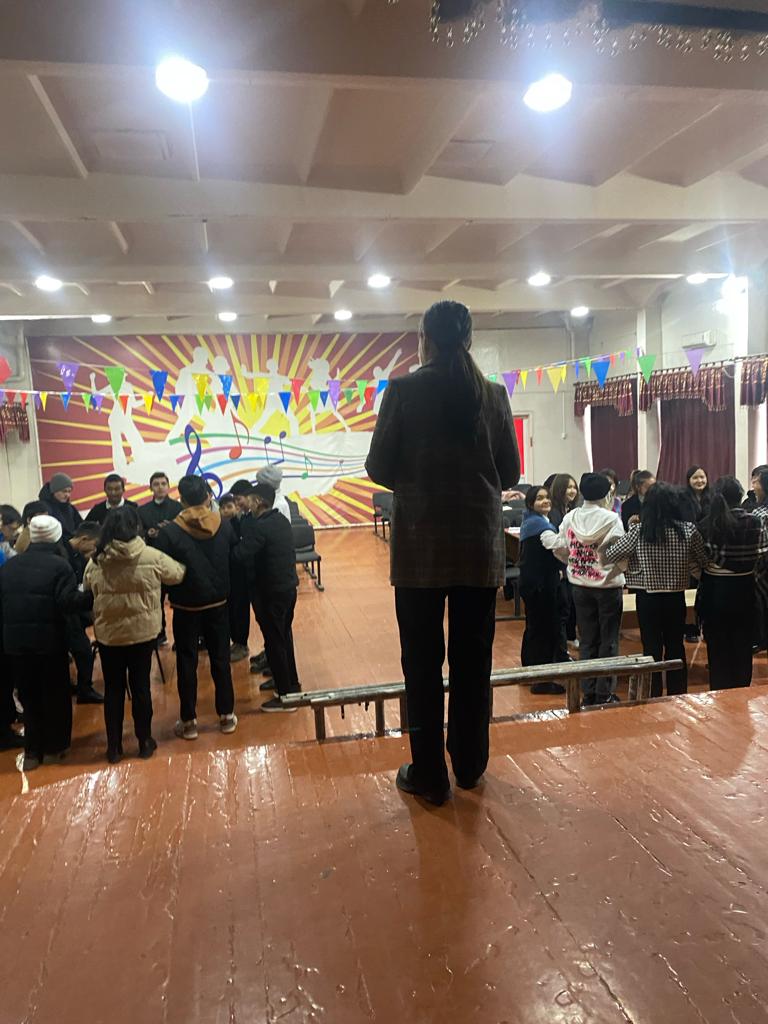 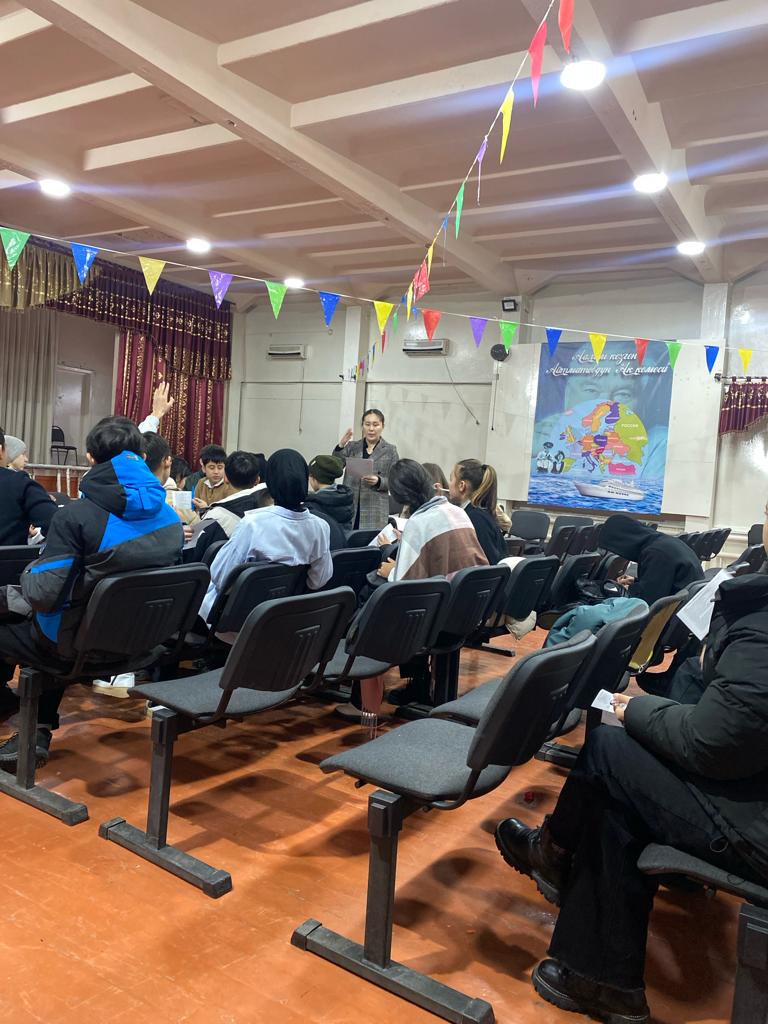 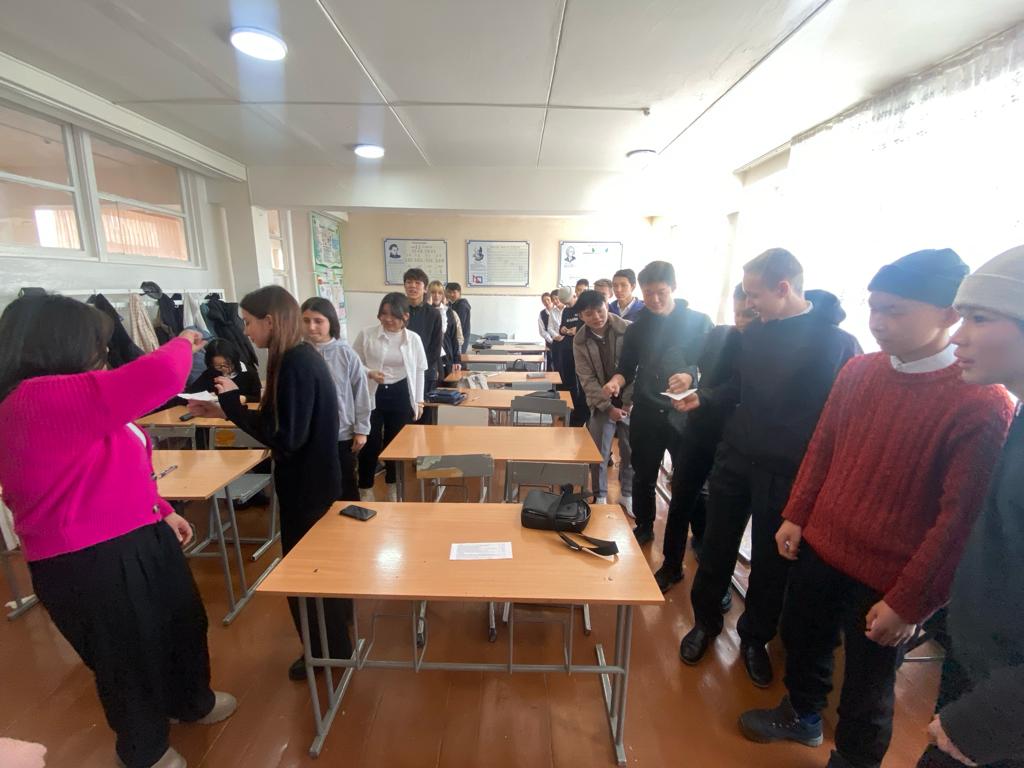 С детьми первого класса была проведена проективная методика по адаптации: «Школа зверей»Поскольку психологическая защита формируется на неосознанном уровне, то исследование ее механизмов может проводиться с помощью проективных методик. Одна из них — «Школа зверей». Она дает возможность выявить школьные неврозы на начальной стадии развития, выяснить причины и способы коррекции. Неопределенность стимульного материала, атмосфера доброжелательности и отсутствие оценочных суждений позволяют ребенку раскрыться наиболее глубоко. К тому же рисование для младших школьников привычно и интересно. Анализ изображенного дает возможность сделать некоторые предположения о тех трудностях, которые возникли у детей в процессе учебной деятельности.При интерпретации работ уч-ся, выявлено, что 86% уч-ся 1 а, б, в, г класса успешно прошли этап адаптации в школе, остальные 14% также адаптируются с некоторыми затруднениями в медленном темпе. Учащихся, которых можно включить в группу «Дезадаптация» нет. Результаты мониторинга изучения адаптации учащихся 1 а, б, в, г классаРекомендации:Психологу:Организовать сопровождение учащегося, испытывающего возможную дезадаптацию;Разработать программу коррекционно-развивающих занятий;Проводить групповые и индивидуальные занятия, направленные на преодоление проблем в адаптации первоклассников;Провести повторную диагностику уровня адаптации учащихся.Классным руководителям:Продолжить работу: по повышению сплоченности классного коллектива; в поддержании хорошего уровня работоспособности и активности учащихся; по созданию ситуаций успеха на уроках и внеурочной деятельности для всех групп учащихся.Поддерживать высокий уровень школьной мотивации увлекательными заданиями, не перегружать детей информацией.Родителям:Следить за режимом дня своего ребенка. Не допускать перегруженности, как физической, так и умственной.Приучать ребенка к самостоятельности в обыденной жизни (ребенок должен содержать в порядке свои вещи, складывать учебные принадлежности в рюкзак и т.д.)Не оказывать на ребенка психологического и физического давления. Учить детей правильно реагировать на неудачи.Причины возникновения сложностей разбирать и исправлять совместно с ребенком.С детьми 5-го класса проведены следующие методики: «Тест школьной тревожности Филлипса» Цель диагностики: определение уровня социальной адаптации учащихся пятых классов через выявление уровня тревожности и школьной мотивации.5 «а» класс – 30 (34) человек;5 «б» класс – 29 (33) человек;5 «в» класс – 29 (34) человек.Результаты диагностики 5 «А» класса:По результатам диагностики школьной тревожности с использованием теста школьной тревожности Филлипса можно говорить о том, что  в целом по классу показатели общей школьной тревожности находятся в пределах нормы (22 человек – норма, 5 человек - повышенный показатель тревожности, 3 человека – высокий показатель). По шкалам тревожности различных модальностей выявлены следующие показатели:Переживание социального стресса, эмоционального состояния, на фоне которого развиваются  социальные контакты ребёнка (прежде всего - со сверстниками) диагностировано у 2 учащихся (2 – повышенный); Страх самовыражения, негативные эмоциональные переживания ситуаций, сопряженных с необходимостью раскрытия, предъявления себя другим, демонстрации возможностей выявлено у  10 человек (5 учеников - повышенная тревожность по данному показателю, 5 человек - высокий показатель);Страх ситуации проверки знаний, негативное отношение и переживание тревоги в ситуациях проверки (особенно - публичной) знаний, достижений, возможностей наблюдается у 10 учащихся (5 ученика - высокий показатель, 10 – повышенный показатель);Проблемы и страхи в отношениях с учителями, общий негативный эмоциональный фон отношений со взрослыми в школе, снижающий успешность обучения отмечается у 8 учащихся (2 - высокий показатель, 7 - повышенный).Результаты диагностики 5 «Б» класса:По результатам диагностики школьной тревожности с использованием теста школьной тревожности Филлипса можно говорить о том, что  в целом по классу показатели общей школьной тревожности находятся в пределах нормы (22 человек  – норма, 5 человек - повышенный показатель тревожности, 2 человека – высокий показатель). По шкалам тревожности различных модальностей выявлены следующие показатели:Переживание социального стресса, эмоционального состояния , на фоне которого развиваются  социальные контакты ребёнка (прежде всего - со сверстниками) диагностировано у 9 учащихся (1 ученик имеет высокий показатель тревожности по данной шкале, 7 – повышенный); Страх самовыражения, негативные эмоциональные переживания ситуаций, сопряженных с необходимостью раскрытия, предъявления себя другим, демонстрации возможностей выявлено у 14 человек (10 учеников - повышенная тревожность по данному показателю, 4 ученика - высокий показатель);Страх ситуации проверки знаний, негативное отношение и переживание тревоги в ситуациях проверки (особенно - публичной) знаний, достижений, возможностей наблюдается у 8 учащихся (3 ученика - высокий показатель, 5 – повышенный показатель);Проблемы и страхи в отношениях с учителями, общий негативный эмоциональный фон отношений со взрослыми в школе, снижающий успешность обучения отмечается у 9 учащихся (1 - высокий показатель, 6 - повышенный).Результаты диагностики 5 «В» класса:По результатам диагностики школьной тревожности с использованием теста школьной тревожности Филлипса можно говорить о том, что  в целом по классу показатели общей школьной тревожности находятся в пределах нормы (20 человек – норма, 9 человека - повышенный показатель тревожности). По шкалам тревожности различных модальностей выявлены следующие показатели:Переживание социального стресса, эмоционального состояния, на фоне которого развиваются  социальные контакты ребёнка (прежде всего - со сверстниками) диагностировано у 6 учащихся (6 – повышенный); Страх самовыражения, негативные эмоциональные переживания ситуаций, сопряженных с необходимостью раскрытия, предъявления себя другим, демонстрации возможностей выявлено у  5 человек (3 ученика - повышенная тревожность по данному показателю, 2 ученика - высокий показатель);Страх ситуации проверки знаний, негативное отношение и переживание тревоги в ситуациях проверки (особенно - публичной) знаний, достижений, возможностей наблюдается у 10 учащихся (2 ученика - высокий показатель, 8 – повышенный показатель);Проблемы и страхи в отношениях с учителями, общий негативный эмоциональный фон отношений со взрослыми в школе, снижающий успешность обучения отмечается у 10 учащихся (1 - высокий показатель, 9 - повышенный).Выводы и рекомендации:По результатам диагностики школьной тревожности с использованием теста школьной тревожности Филлипса, можно говорить о том, что  в целом в параллели 5-х классов показатели общей школьной тревожности находятся в пределах нормы (73% учащихся – норма, 21% - повышенный показатель тревожности, 6%  – высокий показатель). По шкалам тревожности различных модальностей выявлены следующие показатели:Переживание социального стресса, эмоционального состояния, на фоне которого развиваются  социальные контакты ребёнка (прежде всего - со сверстниками) диагностировано у 27% учащихся. У 73% учеников отмечаются нормальные показатели по данной шкале; Страх самовыражения, негативные эмоциональные переживания ситуаций, сопряженных с необходимостью раскрытия, предъявления себя другим, демонстрации возможностей выявлено у  46% человек. У 54%  учащихся  показатели соответствуют возрастной норме;Страх ситуации проверки знаний, негативное отношение и переживание тревоги в ситуациях проверки (особенно - публичной) знаний, достижений, возможностей наблюдается у 44% учащихся. У  56% учащихся - норма;Проблемы и страхи в отношениях с учителями, общий негативный эмоциональный фон отношений со взрослыми в школе, снижающий успешность обучения отмечается у 41% учащихся. 59% - нормальный показатель.Таким образом, по результатам диагностики показатели общей школьной тревожности находятся на уровне возрастной нормы, однако преобладает 4 уровень мотивации, что соответствует низкой школьной мотивации. Рекомендации по результатам диагностического обследования:для снижения уровня тревожности рекомендуется разработать единые педагогические требования по оформлению и ведению  тетрадей по всем учебным дисциплинам;разработать единые педагогические требования к качеству устных ответов и разъяснение причин постановки оценки за ответ;единые требования поведения на уроках (все разработанные единые требования должны быть доведены до учащихся в доступной для них форме).требуется обратить внимание на формирование позитивных взаимоотношений в сфере ученик-учитель:  избегать агрессивных форм общения с ребёнком (агрессия порождает агрессию);построение взаимоотношений не по типу вторжения, а на основе совета;поощрение и одобрение инициативы;организация мотивации учебной деятельности должна быть направлена в большей мере на успех, самостоятельное преодоление трудностей и одобрение: через одобрение осуществляется выработка чувства уверенности, интереса по отношению к друг другу, предмету, к стремлению самоутвердиться;формированию познавательной мотивации в целом сопутствуют:включенность учеников в совместную учебную деятельность в классе;построение отношений «ученик-учитель» не по типу вторжения, а на основе совета;занимательность, необычное изложение учебного материала;использование познавательных игр, дискуссий и споров;развитие самостоятельности и самоконтроля ученика.проведение тематических классных часов (по интересующим волнующим учеников темам).Педагог-психолог                     Таалайбек к. А.КЛАССЫвсегоПсихолого-педагогическая оценка готовностиПсихолого-педагогическая оценка готовностиПсихолого-педагогическая оценка готовностиПсихолого-педагогическая оценка готовностиПсихолого-педагогическая оценка готовностиКЛАССЫвсегоГотовыУсловно готовыУсловно не готовыНе готовыВысокий уровень школьной мотивации1130407020030В %10030,77%53,85%15,38%023,08%